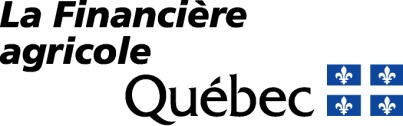 CONSENTEMENTJe soussigné(e), _____________________________________________________________________,(inscrire le nom de la personne qui autorise la divulgation des renseignements)en mon nom personnel ou en qualité de répondant dûment autorisé de l’entreprise agricole ci-dessous mentionnée, autorise La Financière agricole du Québec à communiquer à :___________________________________________________________________________________(inscrire le nom de la personne à qui la FADQ communiquera les renseignements)les renseignements énumérés ci-dessous.nature des renseignements à divulguer (veuillez indiquer avec précision les renseignements dont vous autorisez la divulgation, notamment le programme et l’année concernée)Ex. 1 : Les superficies, les unités assurées ASREC, le plan de ferme et les certificats d’assurance récolte pour les années d’assurance 2010 à 2020.Ex. 2 : Tous les documents en lien avec ma demande de subvention au démarrage.durée du consentement (doit être adaptée à chaque situation)Ex. 1 : Ce consentement ne vaut qu’aux fins pour lesquelles les renseignements en question sont requis par le demandeur identifié et que pour la durée nécessaire à la réalisation de ces fins, soit jusqu’à l’année d’assurance 2020 inclusivement.Ex. 2 : Ce consentement ne vaut que pour la communication de l’ensemble des renseignements énumérés ci-dessus. identification du clientNom du client ou raison sociale : _________________________________________________No de client : _________________________________________________________________signature du consentement par la personne autoriséeNom du signataire : ____________________________________________________________(lettres moulées)	Signature de la personne autorisée						Date